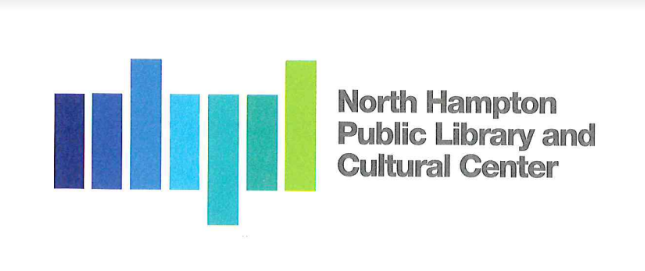 North Hampton Public Library - Board of Trustees Public Meeting AgendaNorth Hampton Town Hall231 Atlantic AveThursday, July 14, 20226:30 PMChair:               Jacqueline Brandt		Library Director:   Susan GrantTreasurer:         Kathleen Kilgore       	Assistant Director:  Liz HeroldSecretary: 	 Susan Leonardi ______________________________________________________________________Call to Order by the Chair Pledge of Alliance. Meeting called to order at 6:35pm. Foundation Presentation
Donor Wall Mural Artist Recommendations. Dana Hooper from the NHPL&CC Foundation presentation of the donor wall. 250 generous donors contributed. Trustees will have final approval of design and approval. Muralist Sam Malpass from Rye. 3 drawings to create a mural – birch trees, fish houses. Support to pursue Sam Malypass go forward another acceptable option. Request that you update. Request support to negotiate a quote – 3 original artwork, Foundation payment. Meeting August 11, 2022. Motion: Kathy Kilgore. Jacqui seconded. All approve. AdministrativeApproval of Meeting Minutes June 8, 2022. Motion: Jacqui motions to approve minutes from June 8, 2022. Kathy seconded. All approve. Facilities Overview George Chauncey. The library’s sprinkler drip system has never been turned on. Half of the system is now working. Mike C. called the company to come investigate. Drip around the patio is now working. Two sprinkler heads have been added.  Another drip system in the back. Mike program to drip every other day. Will reprogram sprinklers for every other day. Parking lot side watering. George and Mike unburied the drip system from the mulch. Shelving will be installed next month. Handicap access button has been repaired. Temperature varies in a few of the rooms; Director’s office, staff offices & children’s room. Main library areas are comfortable. The electric bill is under $900. George waiting to hear from NH DPW about the pad and move for the trash dumpster. He will ask to them to seed a few barren grass areas. Next Wednesday – patio furniture delivery. Library Reports (add)Motion: Jacqui motion to purchase additional meeting room chairs not to exceed $2000 to be paid by the funding source #0790. Kilgore seconded. All approve. Motion: Jacqui motion to approve minutes, Kathy seconded. All approved. Old BusinessLibrary Sign. Community newsletter article to acknowledge Elissa, Timberline, and Christian’s Eagle Scout project.Patio Furniture update. Furniture will be delivered next Wednesday. NHPL Policies to review/approveCollections Development & Maintenance Policy –Motion: Jacqui motion to approve policy with date amended added. Old Home Day- August 13th. Water & SnacksNew BusinessFurniture additions – approved.Parking during construction – no discussion. Select Board will present at the planning board July 19th.Director’s review. Motion to adopt NHPL Library Director Performance Review Process. 
Any Other Item that may legally come before the BoardThe Board reserves the right to act on any item relative to the prudential administration of the library’s affairs, which circumstances may require.Kathy CIP outdoor security. One year anniversary – exhibit Hobbs Family/Dorothy Hobbs. Next Meeting/Adjournment. 7;42pm. August 11th.